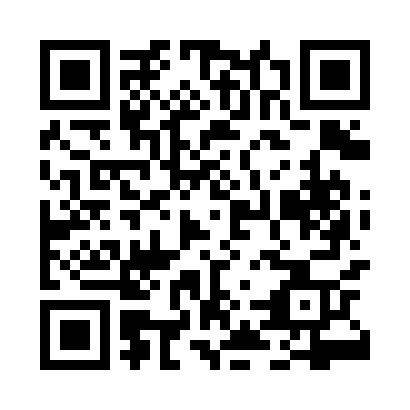 Prayer times for Anavilis, LithuaniaWed 1 May 2024 - Fri 31 May 2024High Latitude Method: Angle Based RulePrayer Calculation Method: Muslim World LeagueAsar Calculation Method: HanafiPrayer times provided by https://www.salahtimes.comDateDayFajrSunriseDhuhrAsrMaghribIsha1Wed3:015:381:166:278:5511:232Thu3:005:361:166:288:5711:243Fri3:005:341:166:308:5911:254Sat2:595:321:166:319:0111:265Sun2:585:301:166:329:0311:266Mon2:575:281:166:339:0411:277Tue2:565:261:166:349:0611:288Wed2:555:241:166:359:0811:299Thu2:545:221:166:369:1011:2910Fri2:545:201:166:379:1211:3011Sat2:535:181:166:399:1411:3112Sun2:525:161:156:409:1611:3213Mon2:515:151:156:419:1711:3314Tue2:515:131:156:429:1911:3315Wed2:505:111:166:439:2111:3416Thu2:495:091:166:449:2311:3517Fri2:495:081:166:459:2411:3618Sat2:485:061:166:469:2611:3619Sun2:475:041:166:479:2811:3720Mon2:475:031:166:489:2911:3821Tue2:465:011:166:499:3111:3922Wed2:465:001:166:499:3311:3923Thu2:454:581:166:509:3411:4024Fri2:454:571:166:519:3611:4125Sat2:444:561:166:529:3711:4226Sun2:444:541:166:539:3911:4227Mon2:434:531:166:549:4011:4328Tue2:434:521:166:559:4211:4429Wed2:424:511:176:559:4311:4430Thu2:424:501:176:569:4411:4531Fri2:424:491:176:579:4611:46